Историко - этнографический        кружок «Истоки».           Руководитель       Александр Сергеевич               Зеленский   Дни и часы работы:Вторник: 18.00.-18.45; 19.00.-19.45.Суббота, воскресенье:  18:00-18:45; 19:00-19:45.Основной работой коллектива «Истоки» является: - сбор и систематизация  информации об истории Краснодарского края, Крымского района и Молдаванского сельского поселения;- сохранение истоков  традиционной культуры кубанского народа; - также, сбор информации об образовании  поселка Саук-Дере, - исторические факты героического прошлого Краснодарского края, России; - сохранение  и дополнение  сведений о ветеранах ВОВ, живущих в Молдаванском поселении; - проведение уроков мужества о «Голубой линии», проходившей во время ВОВ в Крымском районе, освобождению Кубани;- организация акций к памятным Дням РФ («Дню России», «Дню флага России», «Дню образования Краснодарского края»).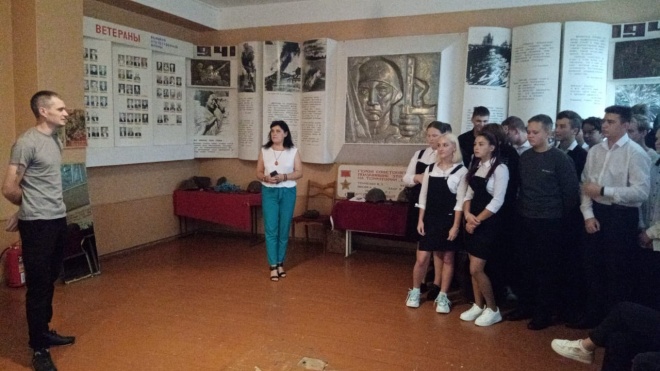 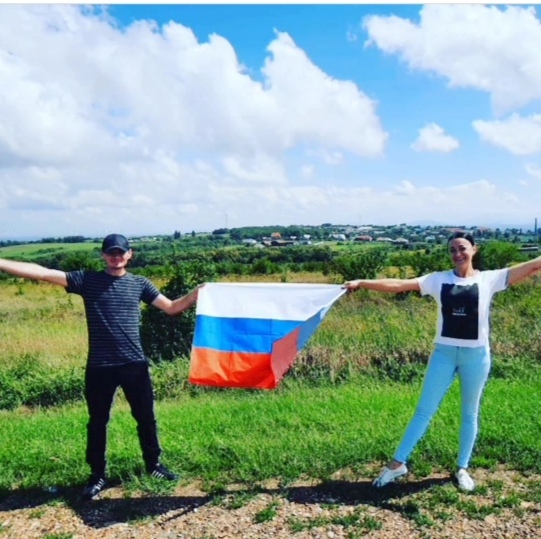 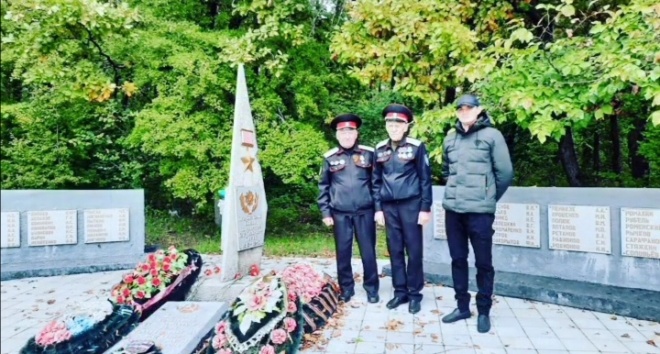 